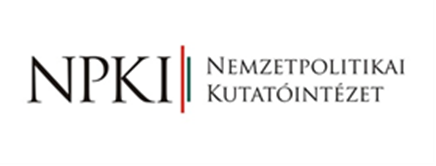 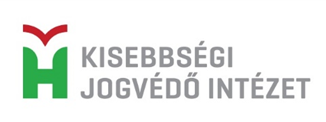 REGISZTRÁCIÓS ÍV Kisebbségvédelem Európában Nyári Egyetem 2023Kérjük, adja meg személyes adatait!Név: Születési hely:Születési idő:Személyi igazolvány szám:Édesanyja leánykori neve:Lakcím (irányítószámmal): Telefonos elérhetőség:E-mail elérhetőség:Tanulmányok Legmagasabb iskolai végzettség:Intézmény neve: Folyamatban van egyetemi/főiskolai képzése? Igen/NemIntézmény neve és szak:Képzés kezdete:Várható vége:Szakmai tapasztalat (gyakornoki, munkavállalói, egyéb releváns munkavégzés)Munkahely/Gyakorlati hely neve:Beosztás: Kisebbségvédelmi tapasztalatEsetleges publikáció (címmel és témával), versenyen való részvétel, specifikus kurzus abszolválása, önkéntes tevékenység, személyes érdeklődés stb.Kérjük, jelezze esetleges speciális igényeit! (pl.: ételintolerancia, allergia,  mozgáskorlátozott személy stb.)Kérjük, adja meg, honnan értesült a nyári egyetemről (pl.: internet, ismerős, egyetem, munkahely) A Kisebbségi Jogvédő Alapítvány hatályos adatvédelmi tájékoztatója a következő oldalon érhető el: https://kji.hu/adatvedelmi-tajekoztatoA jelentkező hallgató jelen regisztrációs ív aláírásával elismeri, hogy adatait e tájékoztató megismerése után, önkéntesen, és szabadon adta meg az adatkezelő számára.Dátum és hely: Aláírás: 